August 19, 2014									In Re:	A-2014-2418497(SEE ATTACHED LIST)Application of Appalachian Movers, LLCFor the right to begin transport, as a common carrier, by motor vehicle, household goods in use, between points in Centre County.Hearing Notice	This is to inform you that a hearing on the above-captioned case will be held as follows:Type:		Initial HearingDate: 		Thursday, October 23, 2014Time:		10:00 a.m.Location:	Hearing Room 2Plaza LevelCommonwealth Keystone Building400 North StreetHarrisburg, PA  17120Presiding:	Administrative Law Judge Dennis J. BuckleyPO Box 3265Harrisburg, PA  17105-3265Phone:	717.787.1399Fax:	717.787.0481	Attention:  You may lose the case if you do not come to this hearing and present facts on the issues raised.	You must serve the Presiding Officer with a copy of ANY document you file in this case.	If you intend to file exhibits, 2 copies of all hearing exhibits to be presented into evidence must be submitted to the reporter.  An additional copy must be furnished to the Presiding Officer.  A copy must also be provided to each party of record.	Individuals representing themselves are not required to be represented by an attorney.  All others (corporation, partnership, association, trust or governmental agency or subdivision) must be represented by an attorney.  An attorney representing you should file a Notice of Appearance before the scheduled hearing date.	If you are a person with a disability, and you wish to attend the hearing, we may be able to make arrangements for your special needs.  Please call the scheduling office at the Public Utility Commission at least five (5) business days prior to your hearing to submit your request.	If you require an interpreter to participate in the hearings, we will make every reasonable effort to have an interpreter present.  Please call the scheduling office at the Public Utility Commission at least ten (10) business days prior to your hearing to submit your request.Scheduling Office:  717.787.1399AT&T Relay Service number for persons who are deaf or hearing-impaired:  1.800.654.5988pc:	ALJ Buckley	TUS	Ariel Wolf	File Room	Calendar FileA-2014-2418497 -  Application of Appalachian Movers, LLC for the right to begin to transport, as a common carrier, by motor vehicle, household goods in use, between points in Centre County 

THOMAS DILELLA
APPALACHIAN MOVERS LLC
221 BELLE AVE
BOALSBURG PA  16827
814.650.7293ROGERT J MCKERNAN JR
T/A KEYSTONE RELOCATION
3340 WAHOO DRIVE
WILLIAMSPORT PA  17701
814.234.8511
STEPHEN A KENNEDY
KENNEDY TRANSFER INC
63 KENNEDY LANE
DUBOIS PA  15801
814.371.7430

WILLIAM A GRAY ESQUIREVUONO & GRAY LLC310 GRANT STREETSUITE 2310PITTSBURGH PA  15219412.471.1800Representing Hoy Transfer, Inc.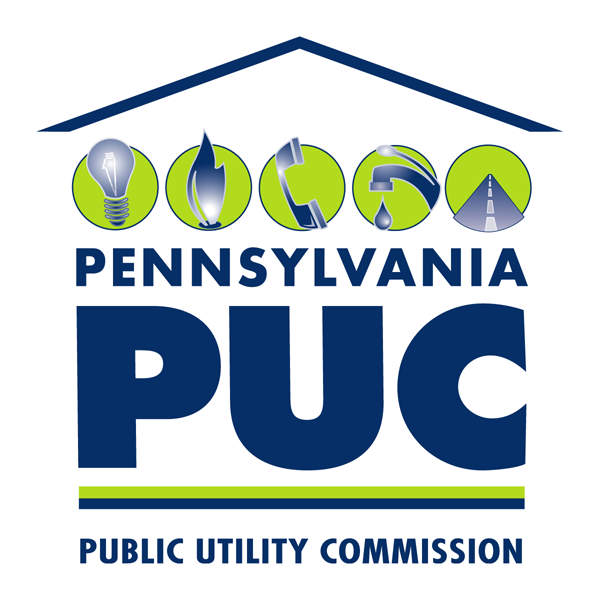  PUBLIC UTILITY COMMISSIONOffice of Administrative Law JudgeP.O. IN REPLY PLEASE REFER TO OUR FILE